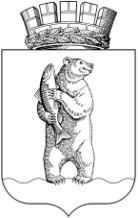 АДМИНИСТРАЦИЯгородского округа АнадырьПОСТАНОВЛЕНИЕот 9 августа 2022 г.                                           		                                     № 510В соответствии с Федеральным законом Российской Федерации от
6 октября 2003 г. № 131-ФЗ «Об общих принципах организации местного самоуправления в Российской Федерации», в связи с проведением срочных ремонтных работ на участке автомобильной дороги по улице Партизанской,ПОСТАНОВЛЯЮ:1. Утвердить временный маршрут движения пассажирского автобуса № 3 на территории городского округа Анадырь на период 10 августа 2022 года согласно приложению к настоящему постановлению.2. Настоящее постановление вступает в силу с момента официального опубликования и распространяет свое действие на правоотношения, возникшие с 10 августа 2022г.3. Контроль за исполнением настоящего постановления возложить на начальника Управления промышленности и сельскохозяйственной политики Администрации городского округа Анадырь Зуеву С.В.И.о. Главы Администрации                                                               О.В. Коновалова                                                                                                                                 Приложениек Постановлению Администрации                                                                                                                                                            городского округа Анадырь                                                                                                                                                         от 9 августа 2022 г. № 510ВРЕМЕННЫЙ МАРШРУТ ДВИЖЕНИЯ ПАССАЖИРСКОГО АВТОБУСА № 3Маршрут № 3 (с. Тавайваам):ТЭЦ – м-н «Полярный» - м-н «Каскад» – Сберкасса -  м-н «Поле Чудес» -  Библиотека  - Школа (корпус №3) – д-с «Олененок» - ул. Колхозная – с. Тавайвам - Школа (корпус №3) -  Библиотека – м-н «Метро» - «Анадырьстрой» - Детский реабилитационный центр – ул. Строителей - ТЭЦ.